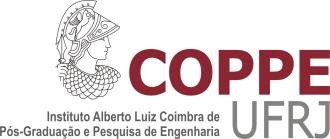 Declaração de proficiência em língua estrangeiraEu, ____________________________________________________________, ________________ (nacionalidade), _________________ (estado civil), ___________________ (profissão), portador da carteira de identidade nº ____________, expedida por __________, em ____/_____/______, inscrito no CPF, sob o n° _____________________________, residente e domiciliado na Cidade de ___________________ e Estado do ________________________, à ___________________________________________________________________ (endereço completo), declaro ter consciência de que o certificado de Proficiência na Língua Inglesa, conforme previsto no parágrafo 4.7, do capítulo 4, do Edital UFRJ/COPPE/PEP nº 656/2022, será requisito de qualificação para o mestrado e doutorado acadêmico do Programa de Engenharia de Produção da COPPE - UFRJ.___________________, ____ de ___________ de _____________________________Assinatura do candidato